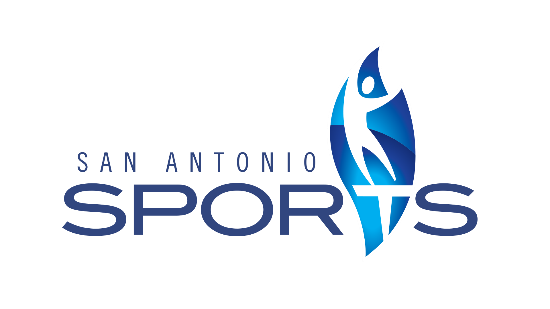 Since 1984, San Antonio Sports has put San Antonio on the global stage. From NCAA Championships to the Rock ‘n’ Roll San Antonio Marathon, the premier events we’ve host have delivered more than $1 billion for our local economy. But we are not just about big games. We are a nonprofit organization that works every day to transform our community through the power of sport. San Antonio Sports (SAS) internships provide an excellent opportunity  to gain experience in many facets and areas that are involved in planning, executing, and promoting events in the San Antonio area. The intern will contribute to marketing materials (traditional, digital and social) that will be implemented in the marketplace and have an opportunity to build a portfolio of work.The ideal candidate will be a self-motivated individual with the ability to think outside the box and function well in a team environment. This will be a hands-on position with the intern exposed to various areas of marketing and communications, with the opportunity to learn more about youth programs and the event management process. This position is available per semester at a rate of $12/hour with 15-20 hours per week required.  Other internship positions may be accommodated as non-paid to include credit hours as determined by the internship program guidelines of the respective college or university.For more information about San Antonio Sports, please visit www.sanantoniosports.orgQUALIFICATIONS:Students must currently be in their sophomore year or above with a major in Sports Management, Hospitality, Marketing, or Communication preferred, but not required.Excellent verbal and written communication skills.Ability to manage multiple projects and deadlines.Must possess a positive attitude and work ethic.Knowledge of Microsoft Office (Word, Excel, & Outlook).Available to work a minimum of 15 hours per week during regular business hours (9:00 am –5:00 pm, Monday-Friday). Some weekends and events are required. Hours are flexible and will be based upon the intern's schedule.Must have reliable transportation to travel to the SAS office and event locations. Must have the ability to lift up to 30 lbs. DUTIES AND RESPONSIBILITES:Assist SAS in the marketing and promotion of owned and hosted events and programs.2024 Fall events – 2025 All-Star Football Game, i play afterschool tournaments and ACTIVATE, and 40th anniversary campaign.Analyze social metrics for reporting for internal and external stakeholdersProvide communications support on event daysWork in our marketing automation and CRM Assist marketing and public relations managers in the development of social graphics and campaigns.Assist with administrative functions as needed.Other duties/tasks as assigned. MEASUREMENTS:Completion of assigned tasks – TBD at internship overview meeting.Complete a written report of projects upon completion of the internship that meets with the approval of the Internship Coordinator of the respective college or university.CREDIT HOURS:The San Antonio Sports internship program may include credit hours as determined by theinternship program guidelines of the college or university.APPLICATION PROCESS:Please submit the following (via email) to cwheat@sanantoniosports.org. • Resume + references• Letter of interest/cover letter• One letter of recommendationQualified applicants will be contacted to schedule an interview.San Antonio SportsAlamodome100 Montana Street, Suite 311San Antonio, TX 78203For questions, please contact Carolyn Wheat at cwheat@sanantoniosports.org. 